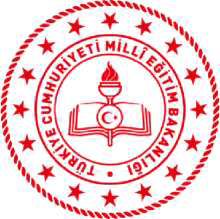 T.C.İKİZCE KAYMAKAMLIĞI
İLÇE MİLLİ EĞİTİM MÜDÜRLÜĞÜ2023-2024 ÖĞRETİM YILIDERS ÜCRETİ KARŞILIĞINDA ÖĞRETMEN GÖREVLENDİRMEBAŞVURU KILAVUZU2023İLETİŞİM BİLGİLERİTel : 0 (452) 371 28 66e-Posta: ikizce52@meb.gov.trİnternet Adresi:http://ikizce.meb.gov.triçindekiler1- İLGİLİ MEVZUAT2- AÇIKLAMALAR3- BAŞVURU ŞARTLARI4- BAŞVURU İŞLEMİNİN YAPILMASI5- GÖREVLENDİRMELERDE ÖNCELİK DURUMU6- İSTENİLECEK EVRAKLAR7- GÖREVLENDİRMELERİN YAPILMASINA DAİR ESASLAR1- İLGİLİ MEVZUATa)5442 Sayılı İl İdaresi Kanununun 31’inci maddesi.b)657 Sayılı Devlet Memurları Kanunu’nun 48, 89, 176’ncı maddesi.c)5018 Sayılı Kamu Malî Yönetimi ve Kontrol Kanunu.ç)439 Sayılı Milli Eğitim Bakanlığı’na Bağlı Yüksek ve Orta Dereceli Okullar Öğretmenleri ile İlkokulu Öğretmenlerinin Haftalık Ders Saatleri ile Ek Ders Ücretleri Hakkındaki Kanunu’nun 8 inci maddesi.d)Millî Eğitim Bakanlığına Bağlı Eğitim Kurumları Yönetici ve Öğretmenlerinin Norm Kadrolarına İlişkin Yönetmelik.e)Milli Eğitim Bakanlığı Yönetici ve Öğretmenlerinin Ders ve Ek Ders Saatlerine ilişkin Karar.f)Talim ve Terbiye Kurulu’nun 20.02.2014 Tarihli ve 9 Sayılı Kurul Kararı.g)Talim ve Terbiye Kurulu Başkanlığı’nın 25.06.2012 tarih ve 69 Sayılı Kararı.ğ)Okul Öncesi Eğitim Genel Müdürlüğü’nün 29/07/2011 tarihli, B.08.0.OÖG.0.71.02.00- 900/1985 sayılı ve 2011/43 sayılı genelgesi.h)Talim ve Terbiye Kurulu’nun 11/05/2011 Tarih ve 3192 Sayılı Mütalaasıı)Milli Eğitim Bakanlığı Okul Öncesi Eğitimi Genel Müdürlüğü’nün 02.09.2010 tarih ve 2757 sayılı yazısı.     i) Milli Eğitim Bakanlığı Personel Genel Müdürlüğünün 05.06.2021 tarihli ve 26043924sayılı yazısı.l)Özel Eğitim ve Rehberlik Hizmetleri Genel Müdürlüğünün 19.07.2017 tarih ve 11006656         sayılı yazısı.2- AÇIKLAMALAR1-Bu kılavuz 2023-2024 öğretim yılında ders ücreti karşılığında görevlendirmek isteyenlerin başvuru ve yerleştirmelerine ilişkin esas ve usulleri belirlemek amacı ile oluşturulmuştur.2-Bu kılavuzda yapılan açıklamalara ek olarak oluşabilecek değişiklikler ile uygulamalara yönelik açıklamalarhttp://ikizce.meb.gov.tradresinde yayınlanacaktır.3-Üniversitelerin önlisans ve lisans programlarından mezun olanların başvuruları kabul edilecektir.4-İlçe Milli Eğitim Müdürlüğümüze bağlı Temel Eğitim ve ortaöğretim okullarında 2023-2024 öğretim yılında öğretmen ihtiyacı bulunması halinde; Milli Eğitim Bakanlığı Öğretmen ve Yöneticilerinin Ders ve Ek Ders Saatlerine İlişkin Kararın “Ders ücreti karşılığında görevlendirme" başlıklı 9’uncu maddesi uyarınca; ders ücreti karşılığında görevlendirilecek öğretmenlerin başvuruları bu kılavuzdaki açıklamalar doğrultusunda yapılacaktır.5-Görevlendirilecek öğretmenlerin okutacakları derslere kaynak teşkil eden yükseköğretim programlarına ait bilgilerin yer aldığı Talim ve Terbiye Kurulunun 20/02/2014 tarihli ve 9sayılı kararı ve eki “Öğretmenlik Alanları, Atama ve Ders Okutma Esaslarına İlişkin Çizelge”ye http://ttkb.meb.gov.trinternet adresinden ulaşılabilmektedir.3- BAŞVURU ŞARTLARI1-Türkiye Cumhuriyeti veya Kuzey Kıbrıs Türk Cumhuriyeti vatandaşı olmak.2-Kamu haklarından mahrum bulunmamak.3-Türk Ceza Kanununun 53 üncü maddesinde belirtilen süreler geçmiş olsa bile;kasten işlenen bir suçtan dolayı bir yıl veya daha fazla süreyle hapis cezasına ya da affa uğramış olsa bile devletin güvenliğine karşı suçlar, Anayasal düzene ve bu düzenin işleyişine karşı suçlar, zimmet, irtikâp, rüşvet, hırsızlık, dolandırıcılık, sahtecilik, güveni kötüye kullanma, hileli iflas, ihaleye fesat karıştırma, edimin ifasına fesat karıştırma, suçtan kaynaklanan malvarlığı değerlerini aklama veya kaçakçılık suçlarından mahkûm olmamak.4-Devlet memurluğundan veya öğretmenlik mesleğinden çıkarılmayı gerektiren bir ceza almamış olmak.5-En az 18 yaşını doldurmuş, 65 yaşını doldurmamış olmak.6-Sağlık durumunun öğretmenlik görevini yapmasına engel olmamak.7-Askerlik durumu itibarıyla;    a) Askerlikle ilgisi bulunmamak,b)Askerlik çağına gelmemiş bulunmak,c)Askerlik çağına gelmiş ise muvazzaf askerlik hizmetini yapmış yahut ertelenmiş veya yedek sınıfa geçirilmiş olmak,8-Yurt dışındaki yükseköğretim kurumlarından mezun olanlar bakımından, öğreniminin yurt içindeki yükseköğretim kurumlarına veya programlarına denkliği yapılmış olmak.9-Herhangi bir sosyal güvenlik kurumuna bağlı olarak çalışmamak.4- BAŞVURU İŞLEMİNİN YAPILMASI1-Başvurular, kişisel şifreler ile e-devlete giriş yapılarak Milli Eğitim Bakanlığımızın hizmetlerinden “Ücretli Öğretmenlik Başvurusu” seçilerek yapılmaktadır.2-Başvuruda e-devlet üzerinden istenen bilgiler eksiksiz olarak doldurulduktan sonra kişi tarafından onaylanacak olup herhangi bir form, dilekçe vb. yapılacak başvurular ile posta, elektronik posta ve faks yoluyla yapılacak başvurular değerlendirmeye alınmayacaktır.3-Görevlendirme bilgileri e-devlet üzerinden başvuru sırasında istenilen telefon numaraları aranmak suretiyle iletilecektir. Bu sebeple telefon numaralarının kesinlikle doğru yazılması gerekmektedir. Telefon numarasına ulaşılamayan başvuru sahipleri atlanacak ve diğer kişiye geçilecektir.4-E-devlet üzerinden yapılan başvuruda beyan edilen bilgilerin doğruluğundan başvuru sahibisorumlu olacaktır.5- GÖREVLENDİRMELERDE ÖNCELİK DURUMUMillî Eğitim Bakanlığı Yönetici ve Öğretmenlerinin Ders ve Ek Ders Saatlerine İlişkin Kararın 9’uncu maddesinde; "(1) Öğretmen sayısının yetersiz olması hâlinde;	a) Yüksek öğrenimli olmak koşuluyla;	1) Bu Karar kapsamındaki yönetici ve öğretmenler dışındaki resmî görevliler ile sınıf öğretmenlerine ilköğretim, orta öğretim ve yaygın eğitim kurumlarında haftada 8 saate,	2) Resmî görevi bulunmayanlar ile emeklilere, okul öncesi, ilköğretim, orta öğretim, özel eğitim ve yaygın eğitim kurumları ile yabancı uyrukluların eğitim gördüğü geçici eğitim merkezlerinde haftada 30 saate,	kadar ek ders görevi verilebilir.	b) İlgili mevzuatında belirtilen esaslara göre uzman ve usta öğretici olarak nitelendirilenlerden;	1) Resmî görevi bulunanlara haftada 10 saate,	2) Resmî görevi bulunmayanlara haftada 40 saate,	kadar okul öncesi, meslekî ve teknik orta öğretim, özel eğitim ve yaygın eğitim kurumlarında ek ders görevi verilebilir." hükmü yer almaktadır.	Bu çerçevede;	1- Anılan Kararın 9’uncu maddesinin birinci fıkrasının (a) bendinin (2) numaralı alt bendi kapsamında ek ders ücreti karşılığında ders okutmak üzere görevlendirileceklerde sırasıyla:	a) Mezuniyeti, görevlendirileceği alanın öğretmen atamasına kaynak teşkil eden yükseköğretim programları arasında yer alanlara,	b) Öğretmenliğe kaynak teşkil eden yükseköğretim programı mezunlarından, görevlendirileceği alan dışındaki programlardan mezun olup yan alanı görevlendirileceği alana uygun olanlara,	c) Öğretmenliğe kaynak teşkil eden yükseköğretim programı mezunlarından, görevlendirileceği alan dışındaki programlardan mezun olup mezuniyeti görevlendirileceği alana yakınlık gösterenlere,	ç) Mezuniyeti görevlendirileceği alana yakınlık gösterenlerden başlamak üzere diğer yükseköğretim pogramı mezunlarına,	öncelik verilecektir.	2- Birinci madde kapsamında yapılacak görevlendirmelerde, Talim ve Terbiye Kurulunun "Öğretmenlik Alanları, Atama ve Ders Okutma Esasları"na ilişkin Kurul Kararında belirtilen öncelik durumları dikkate alınacaktır.       3- Bir alana birden fazla aynı nitelikleri taşıyanların başvuruları hâlinde sırasıyla; a) Bir önceki öğretim yılında ek ders ücreti karşılığında ders okutmak üzere görevlendirilenler arasından Kamu Personel Seçme Sınavı puanı yüksek olan,b) Kamu Personel Seçme Sınavı puanı yüksek olan, diploma notu yüksek olan tercih edilecek; eşitliğin devamı hâlinde görevlendirilecek aday kura ile belirlenecektir.Not:1-Özel Eğitim alanı için öncelik sırası;Eğitim Fakültelerinin Özel Eğitim öğretmenliği bölümü mezunları görevlendirildikten sonra halen ihtiyaç bulunması halinde;Özel Eğitim ve Rehberlik Hizmetleri Genel Müdürlüğü’nün 19.07.2017 Tarih ve 11006656 Sayılı yazıları gereği Özel Eğitim Sınıflarına görevlendirilecek ücretli öğretmenler, öncelikle Özel Eğitim Uygulamaları Farkındalık Eğitimi’ne katılarak belge almaya hak kazanan öğretmenler arasından bir önceki öğretim yılında ek ders ücreti karşılığında ders okutmak üzere görevlendirilen, Kamu Personel Seçme Sınavı puanı yüksek olan, diploma notu yüksek olan tercih edilecek; eşitliğin devamı hâlinde görevlendirilecek aday kura ile belirlenecektir.2- Okul Öncesi öğretmenliği için öncelik sırası:a)Talim ve Terbiye Kurulunun 20/02/2014 tarihli ve 9 sayılı kararına göre, okul öncesi öğretmenliğine kaynak teşkil eden yüksek öğretim programlarından mezun (Anadolu Üniversitesi Açık Öğretim Fakültesi mezunları dâhil) ataması yapılamamış bir önceki öğretim yılında ek ders ücreti karşılığında ders okutmak üzere görevlendirilenler arasından Kamu Personel Seçme Sınavı puanı yüksek olan,b)Talim ve Terbiye Kurulunun 20/02/2014 tarihli ve 9 sayılı kararına göre, okul öncesi öğretmenliğine kaynak teşkil eden yüksek öğretim programlarından mezun (Anadolu Üniversitesi Açık Öğretim Fakültesi mezunları dâhil) ataması yapılamamış öğretmenlerden Kamu Personel Seçme Sınavı puanı yüksek olan,c)Meslek Yüksekokulu Çocuk Gelişimi ve Eğitimi Bölümü, Sağlık Hizmetleri Meslek Yüksekokulu Çocuk Gelişimi Bölümü, Meslek Yüksekokulu Hemşirelik ve Bakım Hizmetleri Bölümü Çocuk Gelişimi Programı ön lisans mezunları,d)Açıköğretim Fakültesi Okul Öncesi Eğitimi Öğretmenliği Bölümünde okuyup ön lisans mezunu olduğunu belgelendirenler,e)Kız Meslek Lisesi Çocuk Gelişimi mezunu olup, herhangi bir alanda yüksek okul mezunu olanlardan, MEB Okul Öncesi Eğitimi Genel Müdürlüğü’nün 14/10/2009 tarih ve 2975 sayılı yazısı gereği düzenlenen seminer programını (60 saat) başarı ile tamamlayanlar,f)Sınıf öğretmenliği alanına kaynak teşkil eden yükseköğretim programlarından mezun olup atanamamış olanlardan, MEB Okul Öncesi Eğitimi Genel Müdürlüğü’nün 14/10/2009 tarih ve 2975 sayılı yazısı gereği düzenlenen seminer programını (60 saat) başarı ile tamamlayanlar,g)Talim ve Terbiye Kurulunun 20/02/2014 tarihli ve 9 sayılı kararında yer alan alanlardan mezun olup atanamamış olanlardan, MEB Okul Öncesi Eğitimi Genel Müdürlüğü’nün 14/10/2009 tarih ve 2975 sayılı yazısı gereği düzenlenen seminer programını (60 saat) başarı ile tamamlayanlar.3-Din Kültürü ve Ahlak Bilgisi ile İmam Hatip Lisesi Meslek Dersleri alanlarında lisans mezunu olmadığı/kalmadığı zaman ön lisans mezunu adaylara KPSSP93 puanı sıralamasına göre görev verilecektir.6- İSTENİLECEK  EVRAKLAR❖ Görevlendirilecek Öğretmenlerden İstenilen Zorunlu Evraklar1- Nüfus cüzdanın aslı ve fotokopisi.2- Lisans diploması veya mezuniyet geçici belgesi aslı veya onaylı örneği. ((e-devlet üzerinden alınan kabul edilecektir)3- Diploma notunu gösterir belgenin aslı veya onaylı örneği.4- Vesikalık fotoğraf. (1 adet)5- Adli Sicil Kaydı. (e-devlet üzerinden alınan kabul edilecektir)6- Sağlık raporu. (Aile hekiminden alınabilir)7- Askerlik Durum Belgesi. (e-devlet üzerinden alınan kabul edilecektir)❖ Görevlendirilecek Öğretmenlerden Varsa İstenilen Evraklar1- E-Devlet üzerinden yapılan başvuruda girilen KPSS puanına ait KPSS Sonuç Belgesi,2- Sertifika,- Orta Öğretim Alan Öğretmenliği Tezsiz Yüksek Lisans, Pedagojik Formasyon Programı/Pedagojik Formasyon Eğitimi Sertifikası, İlköğretim Sınıf Öğretmenliği ya da İngilizce Öğretmenliği Sertifikası programlarından birini tamamladığına ilişkin belge veya bu belgenin onaylı örneği,-Okul öncesi öğretmenliği sertifikasının fotokopisi (60 Saatlik),-Zihinsel engelliler öğretmenliği sertifikasının fotokopisi,*Başvuruda aslı ibraz edilen belgelerin birer örneği müdürlüğümüzce onaylanarak teslim alınıp asılları geri verilecektir.7- GÖREVLENDİRMELERİN YAPILMASINA DAİR ESASLAR1-Görevlendirmeler, ihtiyaç oluştuğunda (Boş norm, izin, rapor, tayin, emeklilik gibi nedenlerle) ders yılı süresince 1. ve 2. dönem ayrı ayrı olmak üzere yapılacaktır.2-Evraklarını tamamlayan adayların görevlendirme onayı alınarak SGK girişinin yapılmasının ardından okul/kurumdaki görevine başlatılması sağlanacaktır.3-Yerine kadrolu atama yapıldığı ya da görevlendirildiği kurumda ilgili alanda ihtiyaç kalmaması gibi adayın kendisinden kaynaklanmayan sebeplerle görevi sona eren adaya, talep etmesi halinde alanına uygun başka kurumlarda ihtiyaç bulunduğunda öncelik tanınacaktır.4-Okul Müdürlüğünce eğitim-öğretim yılı içerisinde öğretmenlik mesleğinde yetersiz olduğu inceleme/soruşturma sonucu tespit edilenlerin ve görevlerini aksatanların görevlendirmeleri hemen iptal edilecek bir daha Müdürlüğümüzce görevlendirme yapılmayacaktır.5-Geçerli bir özrü (atama, hastalık vb.) olmaksızın çalıştığı okul müdürlüğüne en az 5 (beş) işgünü öncesinden yazılı bilgi vermeden görevi bırakanlara Müdürlüğümüzce bir daha görevlendirme yapılmayacaktır.6-Maarif müfettişlerince önceki yıllarda öğretmenlik görevinde yetersiz bulunup görevi sona erdirilen ve bir daha görev verilmemek üzere hakkında işlem yapılan ücretli öğretmenlerin başvuruları geçersiz sayılacaktır. TAKVİMTAKVİMBaşvuru Tarihleri❖ Başvurular e-devlet üzerinden yapılacak olup 2023-2024 ders yılı süresince devam edecektir.Görevlendirme Süreci27Ağustos 2023 tarihi mesai bitimine kadar e-devlet üzerinden başvuru yapanların sıralaması yapılarak öğretim yılı başında ilk görevlendirmeler yapılacaktır.27Ağustos 2023 tarihine kadar e-devlet üzerinden başvuru yapıp görevlendirilmeyen ve bu tarihten sonra başvuru yapan öğretmenlerin görevlendirilmesi ihtiyaç oluştuğunda bu kılavuzda belirtilen öncelik sırası esas alınarak yapılacaktır.